Должностная инструкция инструктора по физической культуре МКОУ СОШ им.ЮрченкоИ.Л. с.Советское.1.Общие положения1.1. Настоящаядолжностная инструкция инструктора по физической культуре в школеразработана в соответствии с требованиями ФГОС НОО, ООО и СОО, утвержденными соответственно Приказами Минобрнауки России №373 от 06.10.2009г, №1897 от 17.12.2010г и №413 от 17.05.2012г в редакциях от 11.12.2020г; на основании ФЗ №273 от 29.12.2012г «Об образовании в Российской Федерации» в редакции от 8 декабря 2020 года; на основании Единого квалификационного справочника должностей руководителей, специалистов и служащих (раздел «Квалификационные характеристики должностей работников образования»), утвержденного Приказом Минздравсоцразвития №761н от 26.08.2010г в редакции от 31.05.2011г; Постановления Минтруда России от 17.12.2002г № 80 «Методические рекомендации по разработке государственных нормативных требований охраны труда»; в соответствии с Трудовым кодексом РФ и другими нормативными актами, регулирующими трудовые отношения между работником и работодателем.1.2.На должность инструктора по физкультуре принимается лицо:имеющее высшее профессиональное образование или среднее профессиональное образование в области физкультуры и спорта без предъявления требований к стажу работы либо высшее или среднее профессиональное образование и дополнительную профессиональную подготовку в области физкультуры и спорта, доврачебной помощи без предъявления требований к стажу работы.соответствующее требованиям, касающимся прохождения им предварительного (при поступлении на работу) и периодических медицинских осмотров, профессиональной гигиенической подготовки и аттестации (при приеме на работу и далее с периодичностью не реже 1 раза в 2 года), вакцинации и иметь личную медицинскую книжку с результатами медицинских обследований и лабораторных исследований, сведениями о прививках, перенесенных инфекционных заболеваниях, о прохождении профессиональной гигиенической подготовки и аттестации с допуском к работе.к педагогической деятельности не допускаются лица: лишенные права заниматься педагогической деятельностью в соответствии с вступившим в законную силу приговором суда; имеющие или имевшие судимость за преступления, состав и виды которых установлены законодательством Российской Федерации; признанные недееспособными в установленном Федеральным законом порядке; имеющие заболевания, предусмотренные установленным перечнем.1.3. Инструктор по физической культуре назначается и освобождается от должности директором общеобразовательного учреждения. На период отпуска и временной нетрудоспособности инструктора по физкультуре его обязанности могут быть возложены на учителя физкультуры, старшего вожатого или учителя из числа наиболее подготовленных педагогов. Временное исполнение обязанностей в таких ситуациях осуществляется на основании приказа директора школы, изданного с соблюдением требований законодательства о труде. 1.4. В своей деятельности инструктор по физической культуре руководствуется Конституцией и законами Российской Федерации, указами Президента Российской Федерации, решениями Правительства Российской Федерации и органов управления образованием всех уровней по вопросам физической культуры и воспитания учащихся; правилам и нормам охраны труда, техники безопасности и противопожарной защиты, а также Уставом, Правилами внутреннего трудового распорядка,СП 2.4.3648-20 «Санитарно-эпидемиологические требования к организациям воспитания и обучения, отдыха и оздоровления детей и молодежи». Также, сотрудник руководствуется должностной инструкцией инструктора по физической культуре школы, приказами и распоряжениями директора, иными локальными правовыми актами общеобразовательного учреждения, трудовым договором. 1.5. Инструктор по физической культуре подчиняется непосредственно директору школы, работает под руководством заместителя директора по учебно-воспитательной работе. 1.6. Конвенцию ООН о правах ребенка;законы и иные нормативные правовые акты, регламентирующие образовательную деятельность в общеобразовательном учреждении;приоритетные направления развития образовательной системы РФ;педагогику, психологию, возрастную физиологию, школьную гигиену;методику воспитательной работы;основы научной организации труда;нормативные документы по вопросам воспитания детей и молодежи;теорию и методы управления образовательными системами;методы формирования основных составляющих компетентности (профессиональной, коммуникативной, информационной, правовой);современные педагогические технологии продуктивного, дифференцированного обучения, реализации компетентного подхода, развивающего обучения;методы убеждения, аргументации своей позиции, установления контактов с учащимися разного возраста, их родителями (лицами, их заменяющими), коллегами по работе;технологии диагностики причин конфликтных ситуаций, их профилактики и разрешения;основы экологии, экономики, социологии;трудовое законодательство Российской Федерации;основы работы с текстовыми редакторами, электронными таблицами, презентациями, электронной почтой и браузерами, мультимедийным оборудованием;правила внутреннего трудового распорядка общеобразовательного учреждения;должностную инструкцию инструктора по физкультуре в школе;правила по охране труда и пожарной безопасности.1.7. Педагогическим работникам запрещается использовать образовательную деятельность для политической агитации, принуждения обучающихся к принятию политических, религиозных или иных убеждений либо отказу от них, для разжигания социальной, расовой, национальной или религиозной розни, для агитации, пропагандирующей исключительность, превосходство либо неполноценность граждан по признаку социальной, расовой, национальной, религиозной или языковой принадлежности, их отношения к религии, в том числе посредством сообщения обучающимся недостоверных сведений об исторических, о национальных, религиозных и культурных традициях народов, а также для побуждения обучающихся к действиям, противоречащим Конституции Российской Федерации. 1.8. Инструктор по физической культуре должен пройти обучение и иметь навыки оказания первой доврачебной помощи пострадавшим.2.Функции2.1. Организация активного отдыха учащихся в установленном режиме учебного и внеучебного времени школы.2.2. Организация и проведение с участием педагогического коллектива и родителей (законных представителей) физкультурно-спортивных праздников, соревнований, дней здоровья и других мероприятий оздоровительного характера.2.3. Обеспечение режима соблюдения установленных норм и правил охраны труда и техники безопасности во время проводимых мероприятий.3. Должностные обязанности инструктора по физкультуре3.1. Анализирует возникшие проблемы физкультурно-оздоровительной работы, результаты физкультурно-оздоровительной работы, перспективные возможности школы в области физкультурно-оздоровительной деятельности. 3.2. Прогнозирует тенденции изменения ситуации в обществе и в образовании для внесения предложений по корректировке стратегии развития общеобразовательного учреждения, последствия запланированной физкультурно-оздоровительной работы. 3.3. текущее и дальнейшее планирование деятельности физкультурного актива;рабочий процесс спортивных кружков и секций;план разработки и реализации программы физкультурно-оздоровительной деятельности школы;работу по подготовке и проведению общешкольных физкультурно-оздоровительных соревнований;ознакомительную работу для родителей (законных представителей), принимает родителей (законных представителей) по вопросам организации физкультурно-оздоровительной деятельности;работу по овладению учащимися навыками и техникой выполнения физических упражнений, формированию их нравственно-волевых качеств.3.4. деятельность учителей физкультуры и физкультурного состава;проведение работы спортивных кружков и секций;взаимодействие представителей администрации, служб и подразделений школы, которые обеспечивают физкультурно-оздоровительную деятельность, представителей общественности, учреждений спорта и дополнительного образования спортивной направленности.3.5. Руководит физкультурно-оздоровительной работой в общеобразовательном учреждении. 3.6. соответствие занятий по возрастной категории, подготовленности, индивидуальности психофизическим особенностям учащихся;совместно с медицинскими работниками состояние здоровья учащихся;безопасность используемых в физкультурно-оздоровительной работе спортивного инвентаря, технических и наглядных средств; соблюдение санитарно-гигиенических норм и состояние помещений;соблюдение школьниками правил поведения для учащихся;оптимальность распределения по времени физкультурно-оздоровительных занятий.3.7. Редактирует составленную программу физкультурно-оздоровительной работы школы, ход выполнения программы физкультурно-оздоровительных упражнений, планы работы физкультурного актива и учителей физкультуры. 3.8. Разрабатывает методические документы, которые обеспечивают физкультурно-оздоровительную работу в школе, нормативные документы для тех кто принимает участие в физкультурно-оздоровительной работе, фрагменты воспитательной программы школы, методику и способы проведения физкультурно-оздоровительных мероприятий. 3.9. Консультирует участников физкультурно-оздоровительной деятельности по возникающим вопросам, выполняет должностную инструкцию инструктора по физической культуре школы. 3.10. Рассматривает разделы стратегических документов школы (воспитательную программу, программу развития школы и т.п.). 3.11. Соблюдает и контролирует соблюдение требований охраны труда, пожарной и электробезопасности в спортивном зале, на спортивной площадке общеобразовательного учреждения, инструкторской (тренерской).4. Права 4.1. Присутствовать на различных физкультурно-оздоровительных мероприятиях, проводимых с учащимися общеобразовательного учреждения (без права входить в помещение после начала занятий без экстренной необходимости и делать замечания педагогу во время проведения занятия). 4.2. Давать указания физкультурному активу и младшему обслуживающему персоналу, который непосредственно осуществляет обслуживание помещений для занятий физкультурой. 4.3. Привлекать к дисциплинарной ответственности учащихся за проступки, дезорганизующие учебно-воспитательную деятельность, в порядке, установленном правилами о поощрениях и взысканиях. 4.4. в разработке воспитательной политики и стратегии школы, в создании необходимых стратегических документов;в разработке любых управленческих решений, которые касаются вопросов физкультурно-оздоровительной работы школы;в проведении переговоров с партнерами школы по физкультурно-оздоровительной работе;в работе педагогического совета общеобразовательного учреждения.4.5. о начале, прекращении или приостановлении конкретных физкультурно-оздоровительных мероприятий;о поощрении, моральном и материальном стимулировании участников физкультурно-оздоровительной деятельности;по совершенствованию воспитательной работы учащихся.4.6. Устанавливать от имени школы деловые контакты с лицами и организациями, которые могут способствовать совершенствованию физкультурно-оздоровительной работы в общеобразовательном учреждении. 4.7. Повышать свою квалификацию.5.Ответственность5.1. За неисполнение или нарушение без уважительных причин Устава и Правил внутреннего трудового распорядка, должностной инструкции инструктора по физической культуре в школе, в том числе за неиспользование прав предоставляемых инструкцией, повлекшее дезорганизацию образовательной деятельности за нарушение или невыполнение законных распоряжений директора и иных локальных актов инструктор по физкультуре несет дисциплинарную ответственность. За грубое нарушение трудовых обязанностей в качестве дисциплинарного наказания может быть применено отстранение от должности.5.2. За использование, в том числе однократное, методов воспитания, связанных с физическим и (или) психическим насилием над личностью учащегося, инструктор по физической культуре может быть освобожден от занимаемой должности в соответствии с трудовым законодательством и Федеральным Законом "Об образовании в Российской Федерации»". Увольнение за совершенный проступок не является мерой дисциплиной ответственности.5.3. За несоблюдение правил пожарной безопасности, охраны труда, санитарно-гигиенических правил организации учебно-воспитательной деятельности инструктор по физкультуре будет привлечен к административной ответственности в порядке и в случаях, предусмотренных административным законодательством.5.4. За виновное нанесение школе или участникам образовательной деятельности материального ущерба (в том числе морального) в связи с исполнением (неисполнением) своих должностных обязанностей, а также неиспользование прав, предоставленных данной должностной инструкцией инструктора по физической культуре школы , инструктор по физической культуре привлекается к материальной ответственности порядке и в пределах, установленных трудовым и (или) гражданским законодательством.6. Взаимоотношения. Связи по должности 6.1. Работает в режиме нормированного рабочего дня по утвержденному графику, составленному исходя из 30-часовой рабочей недели, самопланирования и отчетности деятельности, участия в обязательных плановых мероприятиях общеобразовательного учреждения на которые не установлены нормы выработки. 6.2. Свою работу на каждый учебный год и каждую учебную четверть планирует только под руководством заместителя директора по воспитательной работе. План выполнения работы утверждается директором школы не позднее пяти дней с начала планируемого периода. 6.3. Представляет заместителю директора по воспитательной работе письменный отчет о своей проделанной работе в объеме не более пяти машинописных страниц в течение 10 дней по завершению каждой учебной четверти. 6.4. Принимает от директора школы и заместителя директора по воспитательной работе информацию нормативно-правового и организационно-методического характера, знакомится под расписку с необходимыми документами. 6.5. Регулярно обменивается информацией по вопросам, входящим в свою компетенцию, с педагогическими работниками и заместителями директора школы. 6.6. Заменяет учителя физкультуры и заместителя директора по воспитательной работе в период их временного отсутствия (отпуск, болезнь и т.и.). Исполнение обязанностей осуществляется в соответствии с законодательством о труде и Уставом общеобразовательного учреждения на основании приказа директора. 6.7. Передает заместителю директора по воспитательной работе информацию, полученную на совещаниях и семинарах, городских (районных) методических объединениях непосредственно после ее получения. 6.8. Информирует директора школы (при отсутствии – иное должностное лицо) о факте возникновения групповых инфекционных и неинфекционных заболеваний, аварийных ситуаций в работе систем электроснабжения, теплоснабжения, водоснабжения, водоотведения, которые создают угрозу возникновения и распространения инфекционных заболеваний и отравлений.Должностную инструкцию разработал __________ /__________________/С инструкцией ознакомлен (а), второй экземпляр получил (а) «___»_____20___г. __________ /__________________/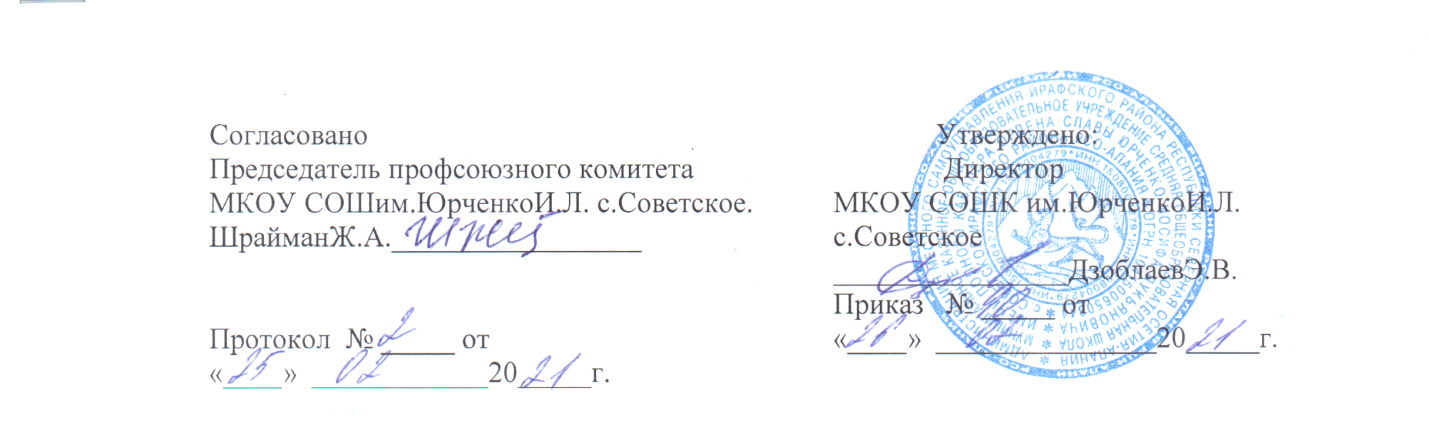 